5-ое заседание 28-го созыва05 февраль 2020 йыл                        № 41                          05 февраля 2020 годаО предложениях по кандидатурам в резерв составов участковых избирательных комиссийВ связи с внесением изменений в состав участковых избирательных комиссий муниципального района Аскинский район Республики Башкортостан, в соответствии с частью 4  статьи 27 Федерального закона «Об основных гарантиях избирательных прав и права на участие в референдуме граждан Российской Федерации»   Совет  Сельского поселения Казанчинский сельсовет муниципального района Аскинский район Республики Башкортостан р е ш и л:1.Предложить территориальной избирательной комиссии муниципального района Аскинский район Республики Башкортостан включить состав резерва участковой избирательной комиссии  избирательных участков № 916, 917  с правом решающего голоса согласно Приложения.3. Направить данное решение в территориальную избирательную комиссию  муниципального района Аскинский район  Республики Башкортостан. Глава сельского поселения                                                        И.Ф. ДенисламовПриложение к решению Совета сельского поселенияКазанчинский сельсоветмуниципального района Аскинский район Республики Башкортостанот «05» февраля 2020года №39                                          СПИСОК кандидатур, предложенных Советом сельского поселения Казанчинский сельсовет  муниципального района Аскинский  район Республики Башкортостан для назначения членами участковых избирательных комиссий с правом решающего голоса в состав резерва  избирательных участоаов№916, №917 Башҡортостан  РеспубликаһыАСКЫН РАЙОНЫМУНИЦИПАЛЬ РАЙОНЫНЫҢҠАҘАНСЫ АУЫЛ СОВЕТЫАУЫЛ БИЛӘМӘҺЕсоветы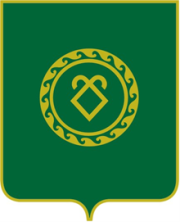 советСЕЛЬСКОГО ПОСЕЛЕНИЯКАЗАНЧИНСКИЙ СЕЛЬСОВЕТМУНИЦИПАЛЬНОГО РАЙОНААСКИНСКИЙ РАЙОНРеспублики Башкортостан№УИКФ.И.О.Дата рожденияГражданствоОбразованиеОпыт работы в избирательных комиссияхМесто работы с указанием должностиЯвляется ли муници-пальным или государст-венным служащимНаличие заявленияПаспорт(серия, номер)Субъект выдвиженияАдресКонтактный телефон916, 917Насибуллина Эльвира Равиловна(Исламова)19.09.1970РФВысшеенетМБДОУ детский сад «Березка», заведующаянетимеется8015   171607Совет СП Казанчинский сельсовет452887,РБ, Аскинский р-н, с. Старые Казанчи, ул.Азина, д.7834771-24324834771-2429589173597889916, 917Нуриахметова (Ахмадишина) Римма Хафизовна13.03.1981РФВысшеенетМБОУ СОШ с.Старые Казанчи, учительницанетимеется8005  082782Совет СП Казанчинский сельсовет452887,РБ, Аскинский р-н, с Старые Казанчи, ул.Школьная, д.23834771-2435389874937010